В ОАО «Декаданс»
190031, Санкт-Петербург, Сенная площадь, д. 13аот Петрова Петра Ивановича
194354, Санкт-Петербург, пр. Сикейроса, д. 13, кв. 876
тел. +7 (812) 322-32-32Заявление
об изменении условий договора обязательного страхования гражданской ответственности владельцев транспортных средств (ОСАГО)Прошу внести изменения в действующий договор ОСАГО ЕЕЕ № 0023458596 от 15.11.2016 г. Прошу изменить собственника на Никанорова Ивана Ивановича, на основании договора купли-продажи. Прилагаемые документы:Страховой полис серия EEE № 0903703321Копия водительского удостоверения Никанорова И.И.Договор купли-продажи ТС от 01.10.2017г.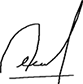 Страхователь Петров П. И.«10» октября 2017г.Заявление принял представитель страхо́вщика ___________«__» ч. «__» м. «__» _________ 20__г.Получил с внесенными изменениями:Страховой полис серия ___ № ___________Страхователь ___________«__» _________ 20__г.Страховая премия до измененийСтраховая премия после измененийСумма доплаты страховой премииСумма возврата части страховой премии